附件“土壤与地下水风险评估和修复技术网络培训班”报名回执表请在报名表中正确填写“发票抬头”、“纳税人识别号”等信息，如无特殊情况，已开发票不予更换。单位名称（发票抬头）单位名称（发票抬头）单位名称（发票抬头）证书邮寄地址（务必填写正确）证书邮寄地址（务必填写正确）证书邮寄地址（务必填写正确）报名联系人报名联系人报名联系人邮箱电 话*培训人员姓 名姓 名性别移动电话移动电话职 务身份证号码身份证号码*培训人员*培训人员*培训人员*培训人员*培训人员汇款账号汇款账号账户名称：中国环境科学学会 开户银行：中国光大银行北京礼士路支行银行账号：75010188000331250单位汇款请备注“地下水培训+学员姓名”，多位人员参加则逐一填写学员姓名，个人汇款请备注需要开具的发票抬头（无备注需开具证明）。账户名称：中国环境科学学会 开户银行：中国光大银行北京礼士路支行银行账号：75010188000331250单位汇款请备注“地下水培训+学员姓名”，多位人员参加则逐一填写学员姓名，个人汇款请备注需要开具的发票抬头（无备注需开具证明）。账户名称：中国环境科学学会 开户银行：中国光大银行北京礼士路支行银行账号：75010188000331250单位汇款请备注“地下水培训+学员姓名”，多位人员参加则逐一填写学员姓名，个人汇款请备注需要开具的发票抬头（无备注需开具证明）。账户名称：中国环境科学学会 开户银行：中国光大银行北京礼士路支行银行账号：75010188000331250单位汇款请备注“地下水培训+学员姓名”，多位人员参加则逐一填写学员姓名，个人汇款请备注需要开具的发票抬头（无备注需开具证明）。账户名称：中国环境科学学会 开户银行：中国光大银行北京礼士路支行银行账号：75010188000331250单位汇款请备注“地下水培训+学员姓名”，多位人员参加则逐一填写学员姓名，个人汇款请备注需要开具的发票抬头（无备注需开具证明）。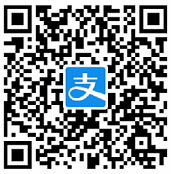 付款时请务必在备注栏填写：地下水培训+学员姓名付款时请务必在备注栏填写：地下水培训+学员姓名开票信息（务必填写正确）开票信息（务必填写正确）发票类型发票类型发票类型□增值税电子普通发票  □增值税电子普通发票  □增值税电子普通发票  □增值税电子普通发票  开票信息（务必填写正确）开票信息（务必填写正确）发票抬头发票抬头发票抬头开票信息（务必填写正确）开票信息（务必填写正确）纳税人识别号纳税人识别号纳税人识别号报名联系人报名联系人张老师   电话/微信:15650765068     邮箱：cseszc@163.com张老师   电话/微信:15650765068     邮箱：cseszc@163.com张老师   电话/微信:15650765068     邮箱：cseszc@163.com张老师   电话/微信:15650765068     邮箱：cseszc@163.com张老师   电话/微信:15650765068     邮箱：cseszc@163.com张老师   电话/微信:15650765068     邮箱：cseszc@163.com张老师   电话/微信:15650765068     邮箱：cseszc@163.com备注备注1.近期标准免冠证件照 1 寸高清电子版；2.身份证（正反面）复印件1份；3.请将此表及报名材料（照片、身份证复印件）于培训前报至招生组邮箱。1.近期标准免冠证件照 1 寸高清电子版；2.身份证（正反面）复印件1份；3.请将此表及报名材料（照片、身份证复印件）于培训前报至招生组邮箱。1.近期标准免冠证件照 1 寸高清电子版；2.身份证（正反面）复印件1份；3.请将此表及报名材料（照片、身份证复印件）于培训前报至招生组邮箱。1.近期标准免冠证件照 1 寸高清电子版；2.身份证（正反面）复印件1份；3.请将此表及报名材料（照片、身份证复印件）于培训前报至招生组邮箱。1.近期标准免冠证件照 1 寸高清电子版；2.身份证（正反面）复印件1份；3.请将此表及报名材料（照片、身份证复印件）于培训前报至招生组邮箱。1.近期标准免冠证件照 1 寸高清电子版；2.身份证（正反面）复印件1份；3.请将此表及报名材料（照片、身份证复印件）于培训前报至招生组邮箱。1.近期标准免冠证件照 1 寸高清电子版；2.身份证（正反面）复印件1份；3.请将此表及报名材料（照片、身份证复印件）于培训前报至招生组邮箱。